Что такое семья?Семья – это группа людей, живущих вместе, ведущая общее хозяйство, связная браком или родством.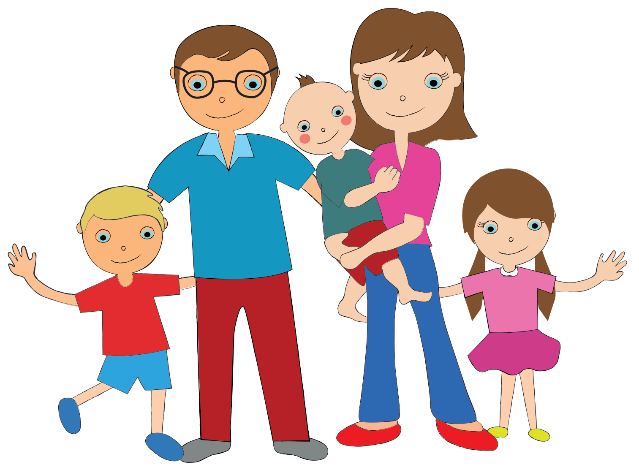 Задачи семьи: -создать максимальные условия для роста и развития ребенка; - стать социально-экономической и психологической защитой ребенка; - передать опыт создания и сохранения семьи, воспитания в ней детей и отношения к старшим; - научить детей полезным прикладным навыкам и умениям, направленным на самообслуживание и помощь близким;- воспитать чувство собственного достоинства, ценности собственного “я”.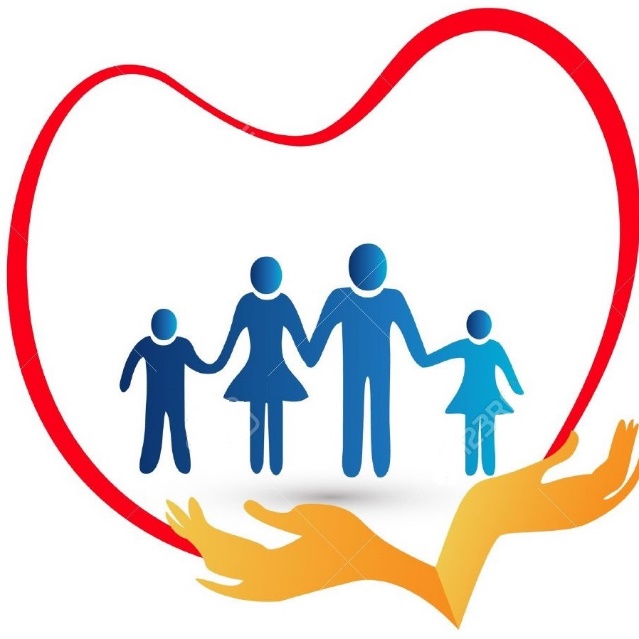 10 советов, которые помогут укрепить Вашу семью:1. Старайтесь вместе завтракать, обедать и ужинать.2. Обменивайтесь мнениями и идеями3. Концентрируйтесь на хорошем4. Будьте там, где нужно5. Создавайте психологический комфорт6. Делайте друг другу комплименты7. Дарите подарки и устраивайте сюрпризы8. Прощайте обиды, забывайте ссоры9. Делитесь эмоциями и впечатлениями10. Ставьте совместные цели и достигайте ихРекомендации по сохранению семейного счастья:1. Придумайте традиции и обычаи, которые будет соблюдать Ваша семья.2. Проводите выходные и праздники вместе.3. Попробуйте какое-нибудь совместное семейное хобби, например, подвижные игры, катание на велосипедах, просмотр фильмов и т.п.4. Составьте семейный план мероприятий или заданий (на выходные) на год. Наглядно изобразите его и объясните детям, как ему следовать. Старайтесь разнообразить его и ограничить время реализации (например, головой план нашей семьи).*смотрите приложение с примерным планом мероприятий для всей семьи на каждые выходные.СЕМЬЯ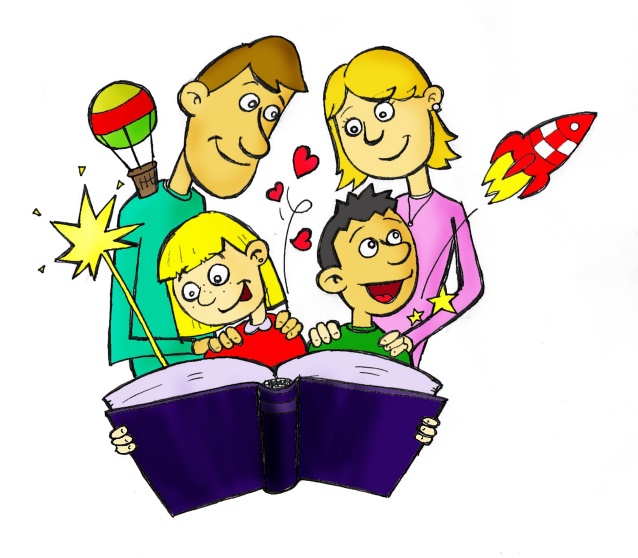 «В семейной жизни самый важный винт – это любовь…» (А.П. Чехов)«Ценность брака. Укрепление семьи»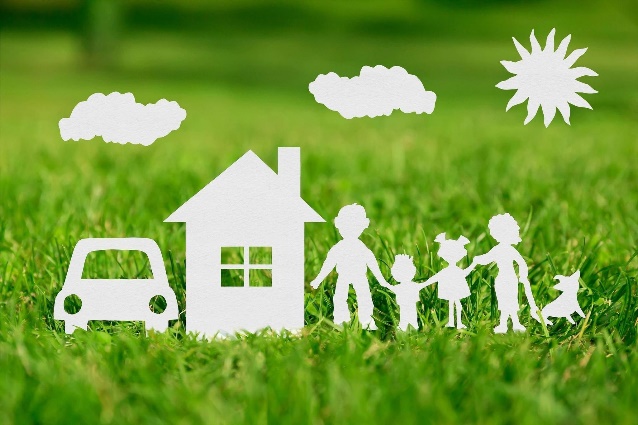 МАОУ Богандинская СОШ №2Структурное подразделение дошкольного образованияИнструктор по физической культуре: Литвинова А.А.Р.п. Богандинский2022 г.Примечание: данный план заполнен не полностью, имеет примерные мероприятия и задания. Вы можете полностью отредактировать его и заполнить своими событьями.Мероприятия (задания)Мероприятия (задания)Мероприятия (задания)Мероприятия (задания)месяцНеделяНеделяНеделяНеделяНеделя1 неделя2 неделя3 неделя4 неделяПоход в кафеПоход в киноСент.Окт.Нояб.Написание писем Деду МорозуПодготовка подарковПросмотр фильмов про новый годУкрашение новогодней елкиДек.Янв.Катание на лыжахФев.МартПодготовка огорода к сезонуАпр.МайИгры с песком на улицеПоездка в парк развлечений ИюньКупание в бассейне Поездка на мореИюльКатание на роликахКатание на велосипедахАвг.